Do shonraíSonraí an GhníomhaireSeoladh poist le haghaidh litreachaSonraí na forbartha beartaitheSonraí an achomhaircÁbhar tacaíochtaTáilleIarratas ar éisteacht ó bhéalTá Marc an Bhéarla Shoiléir faighte ag an doiciméad seo ó NALA.An nuashonrú deiridh: Iúil 2020.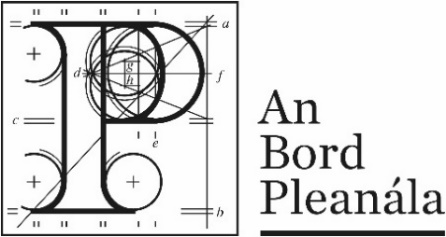 Foirm Achomhairc Pleanála 
(Tar éis cead achomhairc a fháil)1.Sonraí an achomharcóra (an té atá ag déanamh an achomhairc) 
Do shonrai iomlána:Sonraí an achomharcóra (an té atá ag déanamh an achomhairc) 
Do shonrai iomlána:Sonraí an achomharcóra (an té atá ag déanamh an achomhairc) 
Do shonrai iomlána:(a)Ainm(b)Seoladh 2.Sonraí an ghníomhaire (más cuí)Má tá gníomhaire ag obair ar do shon ar an achomharc seo, tabhair a shonraí thíos, freisin. Mura bhfuil gníomhaire agat, scríobh ‘Ní bhaineann’ thíos.Sonraí an ghníomhaire (más cuí)Má tá gníomhaire ag obair ar do shon ar an achomharc seo, tabhair a shonraí thíos, freisin. Mura bhfuil gníomhaire agat, scríobh ‘Ní bhaineann’ thíos.Sonraí an ghníomhaire (más cuí)Má tá gníomhaire ag obair ar do shon ar an achomharc seo, tabhair a shonraí thíos, freisin. Mura bhfuil gníomhaire agat, scríobh ‘Ní bhaineann’ thíos.(a)Ainm an Ghníomhaire(b)Seoladh an Ghníomhaire3.Le linn an achomhairc, postálfaimid eolas agus míreanna chugatsa nó chuig do ghníomhaire. I gcás an achomhairc seo, cé dó ar chóir dúinn scríobh? (Ticeáil  bosca amháin.)Le linn an achomhairc, postálfaimid eolas agus míreanna chugatsa nó chuig do ghníomhaire. I gcás an achomhairc seo, cé dó ar chóir dúinn scríobh? (Ticeáil  bosca amháin.)Le linn an achomhairc, postálfaimid eolas agus míreanna chugatsa nó chuig do ghníomhaire. I gcás an achomhairc seo, cé dó ar chóir dúinn scríobh? (Ticeáil  bosca amháin.)Le linn an achomhairc, postálfaimid eolas agus míreanna chugatsa nó chuig do ghníomhaire. I gcás an achomhairc seo, cé dó ar chóir dúinn scríobh? (Ticeáil  bosca amháin.)Le linn an achomhairc, postálfaimid eolas agus míreanna chugatsa nó chuig do ghníomhaire. I gcás an achomhairc seo, cé dó ar chóir dúinn scríobh? (Ticeáil  bosca amháin.)Tusa (an t-achomharcóir) ag an seoladh i gCuid 1An gníomhaire ag an seoladh i gCuid 24.Tabhair cás-uimhir chead achomhairc an Bhoird Pleanála. Tabhair sonraí an chinnidh údaráis phleanála is mian leat a achomharc. Más mian leat, is féidir cóip de chinneadh an Bhoird Pleanála nó an údaráis phleanála a chur isteach mar na sonraí achomhairc.(a)Cás-uimhir chead achomhairc an Bhoird Pleanála
(mar shampla: ABP-300000-20)(b)Údarás pleanála 
(mar shampla: Comhairle Cathrach Bhaile an Bhaile)(c)Uimhir thagartha chlárleabhar an údaráis pleanála
(mar shampla: 18/0123) (d)Suíomh na forbartha beartaithe 
(mar shampla: 1 An Phríomhshráid, Baile Fearainn, Co. Bhaile an Bhaile)5.ForaisTabhair anseo na forais le d’achomharc (na cúiseanna agus na hargóintí pleanála). Is féidir iad a scríobh nó a chlóscríobh sa spás thíos, nó iad a cheangal leis an bhfoirm. 6.Is féidir ábhair thacaíochta a chur isteach le d’achomharc, más mian leat. Ar na hábhair thacaíochta sin bheadh:grianghraif, pleananna, suirbhéanna, líníochtaí, físeáin dhigiteacha nó DVDannatreoir theicniúil, nóábhair thacaíochta eile.7.Ní mór duit féachaint chuige go mbíonn an táille cheart istigh leis an achomharc. Gheobhaidh tú an táille cheart inár Treoir maidir le Táillí agus Muirir ar ár suíomh gréasáin.8.Más mian leat iarraidh ar an mBord éisteacht ó bhéal a thionóil ar d’achomharc, ticeáil an bosca “Is ea, is mian liom éisteacht ó bhéal a iarraidh” sa bhosca thíos. Beidh ort táille bhreise neamh-in-aisíoctha de €50 a íoc. Gheobhaidh tú eolas breise ar an tslí leis an iarratas a dhéanamh ar ár suíomh gréasáin nó trí theagmháil a dhéanamh linn.  Mura mian leat éisteacht ó bhéal a iarraidh, ticeáil an bosca thíos láimh le “Ní hea, ní mian liom éisteacht ó bhéal a iarraidh”.Más mian leat iarraidh ar an mBord éisteacht ó bhéal a thionóil ar d’achomharc, ticeáil an bosca “Is ea, is mian liom éisteacht ó bhéal a iarraidh” sa bhosca thíos. Beidh ort táille bhreise neamh-in-aisíoctha de €50 a íoc. Gheobhaidh tú eolas breise ar an tslí leis an iarratas a dhéanamh ar ár suíomh gréasáin nó trí theagmháil a dhéanamh linn.  Mura mian leat éisteacht ó bhéal a iarraidh, ticeáil an bosca thíos láimh le “Ní hea, ní mian liom éisteacht ó bhéal a iarraidh”.Más mian leat iarraidh ar an mBord éisteacht ó bhéal a thionóil ar d’achomharc, ticeáil an bosca “Is ea, is mian liom éisteacht ó bhéal a iarraidh” sa bhosca thíos. Beidh ort táille bhreise neamh-in-aisíoctha de €50 a íoc. Gheobhaidh tú eolas breise ar an tslí leis an iarratas a dhéanamh ar ár suíomh gréasáin nó trí theagmháil a dhéanamh linn.  Mura mian leat éisteacht ó bhéal a iarraidh, ticeáil an bosca thíos láimh le “Ní hea, ní mian liom éisteacht ó bhéal a iarraidh”.Is ea, is mian liom éisteacht ó bhéal a iarraidhNí hea, ní mian liom éisteacht ó bhéal a iarraidh